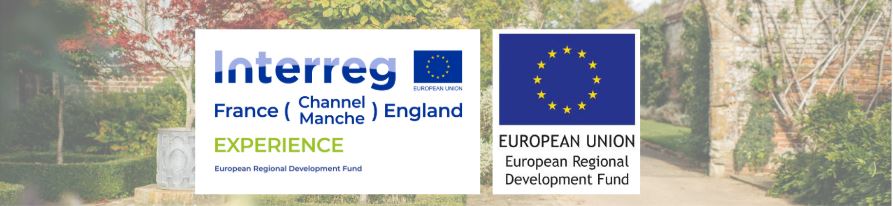 EXPERIENCE DEVELOPMENT PROGRAMMEAPPLICATION FORMApplicant Organisation / Business Name:         Contact name: 				         Role in organisation:			         Email:						         Contact telephone: 	                                            Address:                                                                Local Authority:                                                    Website:                                                                Company description:                         Number of years in operation:                             Months of operation (seasonality):           January      February           March       April             May              June   						       July        August   September  October   November     December EXPERIENCE DEVELOPMENT PROJECT SUMMARYPlease provide details of your new ‘off-season’ experience product idea (500 words):Primary product theme:                                       What benefits will this new product bring to your business? (100 words):Over what months of the year would you plan to operate this new experience?:January      February     March     April   May   June  July     August    September    October   November  December Please provide details of your proposed target audience for this experience (100 words): Please detail how you plan to market your new product or experience (100 words)Please provide details of how your new experience connects to the natural environment or local culture (100 words):Please detail how the new development will contribute to reducing your carbon footprint (100 words):Please detail how you will ensure your new product or experience will have a digital presence (100 words) Please provide details of any relevant financial investment required to deliver this experience and the evidence that this is available:Please provide an estimated timescale for delivering your new product or experience:Please detail what resources and skills will be used to implement the new product or experience(100 words):Have you ever worked with the travel trade? YES                       NO  If yes, please provide details of your activity with the travel trade:Once your experience has been developed, are you willing to provide a form of measurement for research purposes, such as visitor numbers, number of bookings etc?YES   	        NO    Do you agree to take part in a case study as part of the evaluation of this project?YES  	        NO   As part of the project development, are you happy to host press and trade visits? YES  	        NO   Would you be interested in looking at selling your new product through the VisitBritain TXGB distribution platform?YES  	        NO   Are you willing to attend product training and networking events?YES  	        NO     Please tick here to confirm that you have read and agree to the Visit Kent B2B privacy policy.  Please tick this box to confirm that you have read and met the full eligibility criteria.  Please tick this box to confirm that you have read and understood the implications of de minimis funding and have signed a separate de minimis agreement  I declare that the information supplied in this application is true. I agree that, if this application is successful, any grant money received will be used for the purposes described in this form. I confirm that I am duly authorised to confirm this on behalf of the applicant group.ONCE COMPLETED, PLEASE SEND THIS INFORMATION FORM TO: ENQUIRIES@VISITKENT.CO.UK